SO SÁNH CÁC SỐ TRÒN TRĂM1. 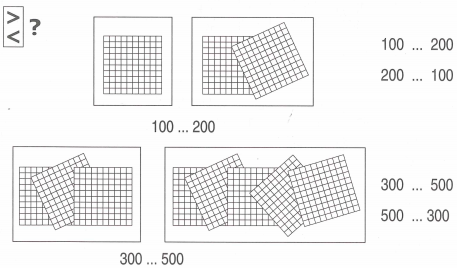 2. Điền dấu >,<,= vào chỗ chấm :                            100 ... 200                           400 ... 300                            300 ... 200                           700 ... 800                            500 ... 400                           900 ... 900                            700 ... 900                           600 ... 500                            500 ... 500                           900 ... 10003.Số?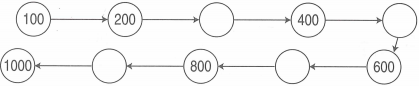 4.a) Khoanh vào số bé nhất : 400 ; 200 ; 100 ; 600 ; 800b) Khoanh vào số lớn nhất :  300 ; 1000 ; 700 ; 900 ; 500